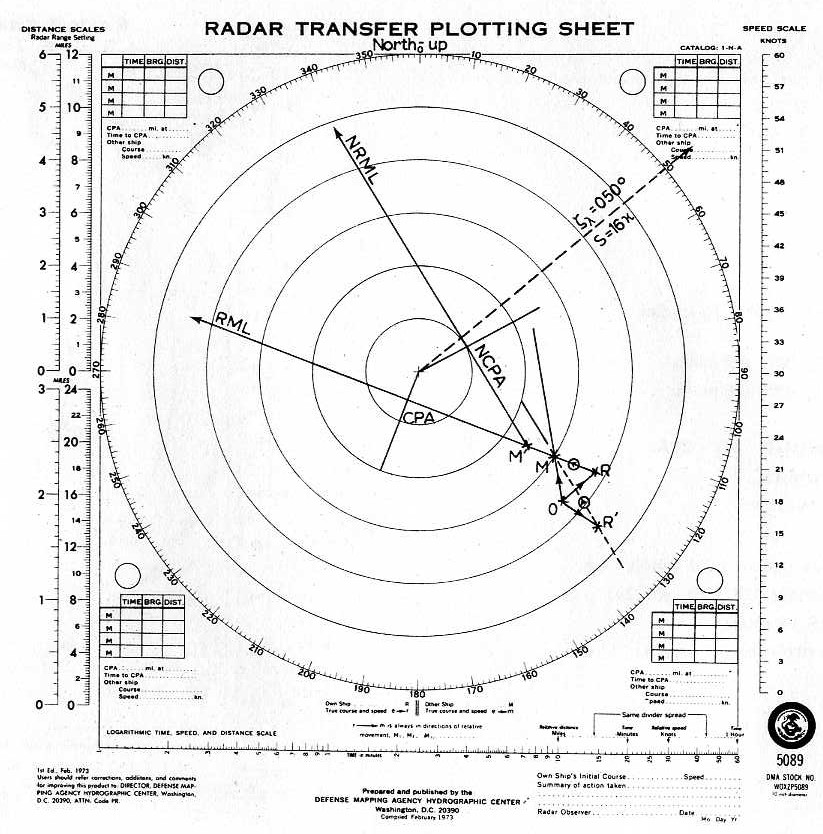    ΣΤΟΙΧΕΙΑ ΤΟΥ ΠΛΟΙΟΥ ΜΑΣ        Ζλ= 320°       S= 18 k  ΣΤΟΙΧΕΙΑ ΤΟΥ ΣΤΟΧΟΥ- 03.00   Αζλ=250°  d=7,5  ν.μ- 03.10   Αζλ=251°  d=6    ν.μΖητούνται: α) CPA στόχου  β) Ποια ταχύτητα πρέπει να τηρήσει το πλοίο μας, για να περάσει ο στόχος με NCPA= 2 ν.μ   πλώρα, χειρίζοντας όταν ο στόχος βρίσκεται σε απόσταση 5 ν.μ?Απαντήσεις:CPA=1  ν.μΝέα S=14 k  (ζητούμενη)